УКРАЇНАПОЧАЇВСЬКА  МІСЬКА  РАДАВИКОНАВЧИЙ КОМІТЕТР І Ш Е Н Н Явід      грудня 2020  року                                                                       №  проектПро зміну адреси ½ частиніжитлового  будинку,  який належить гр. Костіцькому А.Ф.        З метою впорядкування нумерації об’єктів нерухомості в м. Почаїв, створення умов володіння, користування та розпорядження цими об’єктами  їх власниками та користувачами, керуючись Законом України «Про місцеве самоврядування в Україні»,  Положенням про порядок присвоєння та зміни адресних номерів об’єктів нерухомості розташованих на території Почаївської міської ОТГ, затвердженого рішенням сесії Почаївської міської ради № 548 від 31.10.2016 року, розглянувши заяву гр. Костіцького Анатолія Федоровича виконавчий комітет  міської ради                                                     В и р і ш и в:Змінити адресу  1/2 частині житлового  будинку ,  який   належить   гр. Костіцькому Анатолію Федоровичу  на праві приватної  власності   з попередніх  адресних  номерів  «24», «28», «50»  на  номер  «54» по вул. Бригадна в м. Почаїв.Рекомендувати Кременецькому    РК БТІ   внести   зміни    в       адресне   господарство  по вул. Бригадна в м. Почаїв   у    відповідності до п.1    даного рішення.Гр. Костіцькому Анатолію Федоровичу встановити адресну табличку з    № «54» на даному житловому будинку. Лівар Н.М.Бондар Г.В.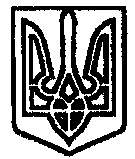 